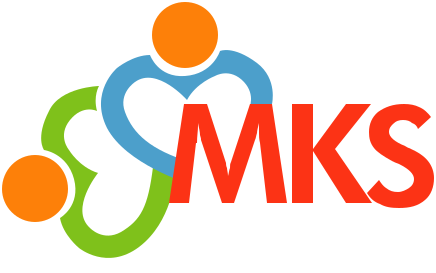 MAXIMILIAN-KOLBE-SCHULEMacht Kinder stark!Maximilian-Kolbe-Schule · Förderzentrum · Förderschule Geistige EntwicklungAntrag auf Befreiung von der Präsenzpflichtfür Schülerinnen und Schülerbis zum 14.02.2021 Bitte bis Freitag, 22.01.2021, der Schule zuleiten!  Hiermit beantrage ich für meine Tochter/meinen Sohn ________________________________________,Klasse ______, die Befreiung vom Präsenzunterricht bis zum 14.02.2021.Mir ist bekannt, dass meine Tochter/mein Sohn für diesen Zeitraum am Lernen zu Hause (Distanzlernen) teilnimmt.dass eine Rückkehr in den Präsenzunterricht für diesen Zeitraum nicht möglich ist. Ort/Datum: _________________________  Unterschrift: _________________________________